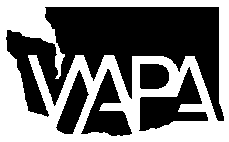 WASHINGTON ACADEMY OF PHYSICIAN ASSISTANTSScholarship Grant ApplicationFACULTY REFERENCEApplicant’s Name:		_________________________________________________________I hereby certify that the above applicant is enrolled at our school as stated in this application and is in good academic standing.____________________________________________________		_____________________Program Director or Academic Advisor					DateComments:Program Director or Academic Advisor:  Please mail this form directly to:WAPA Scholarship Committee2001 Sixth Ave. Ste. 2700Seattle, WA  98121Fax: (206) 441-5863